Pozdravljeni! Sem Manca Leskovec, študentka 3.letnika Pedagoške fakultete v Ljubljani, kjer študiram biologijo in gospodinjstvo. Trenutno opravljam prakso pod mentorstvom vaše učiteljice, gospe Petre Ušaj. Ta teden sem za vas pripravila učni list. V učbeniku preberite strani 108-109 in nato rešite učni list. Več informacij lahko poiščete tudi na spletu. Rešen učni list mi do konca tedna pošljite na e-mail naslov manca.leskovec@gmail.com ali petra.usaj@os-sturje.siPišite tudi, če boste potrebovali dodatno pomoč in če imate še kakšno vprašanje. V torek pa boste imeli z vašo učiteljico video klepetalnico, kjer boste preverili do sedaj osvojeno znanje pri naravoslovju. Povezavo do video klepetalnice vam bo vaša učiteljica poslala na vaše elektronske naslove v ponedeljek tekom dneva.Če ima kdo naslov, ki ni šolski, naj to sporoči na učiteljičin naslov: petra.usaj@os-sturje.siUspešno reševanje!  DIHALADopolni.Dihanje je izmenjava ______________ in ________________ med organizmom in okolico. Kisik celice porabijo v procesu celičnega dihanja za razgradnjo hranilnih snovi. Pri tem nastaneta ______________ in __________ ter sprosti se  _____________. Dihanje in celično dihanje sta tesno povezana procesa, vendar je pomembo, da med njima razlikujemo. Poimenuj dihalne strukture na slikah.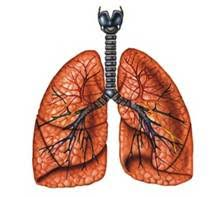 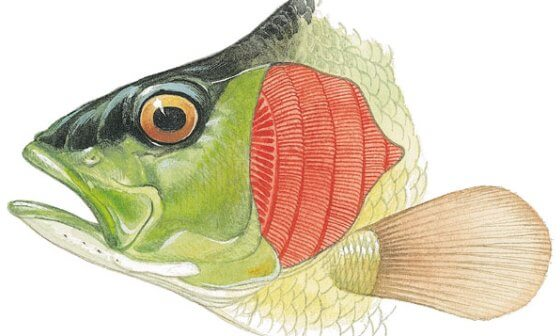 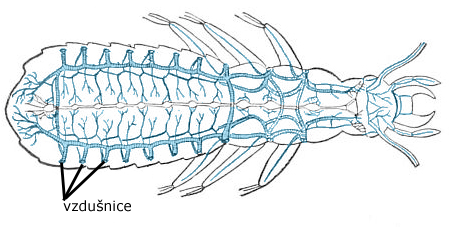  _______________           _______________        _________________Na spletni strani https://eucbeniki.sio.si/nar7/2013/index3.html razišči kaj so vzdušnice. Kratko opiši.______________________________________________________________________________________________________________Po zgledu izpolni preglednico. Pomagaj si s svetovnim spletom.ZANIMIVOSTIŠkrge so lahko pokazatelj svežine pri ribah v ribarnicah. Če so svetlo rdeče barve, je riba sveža. 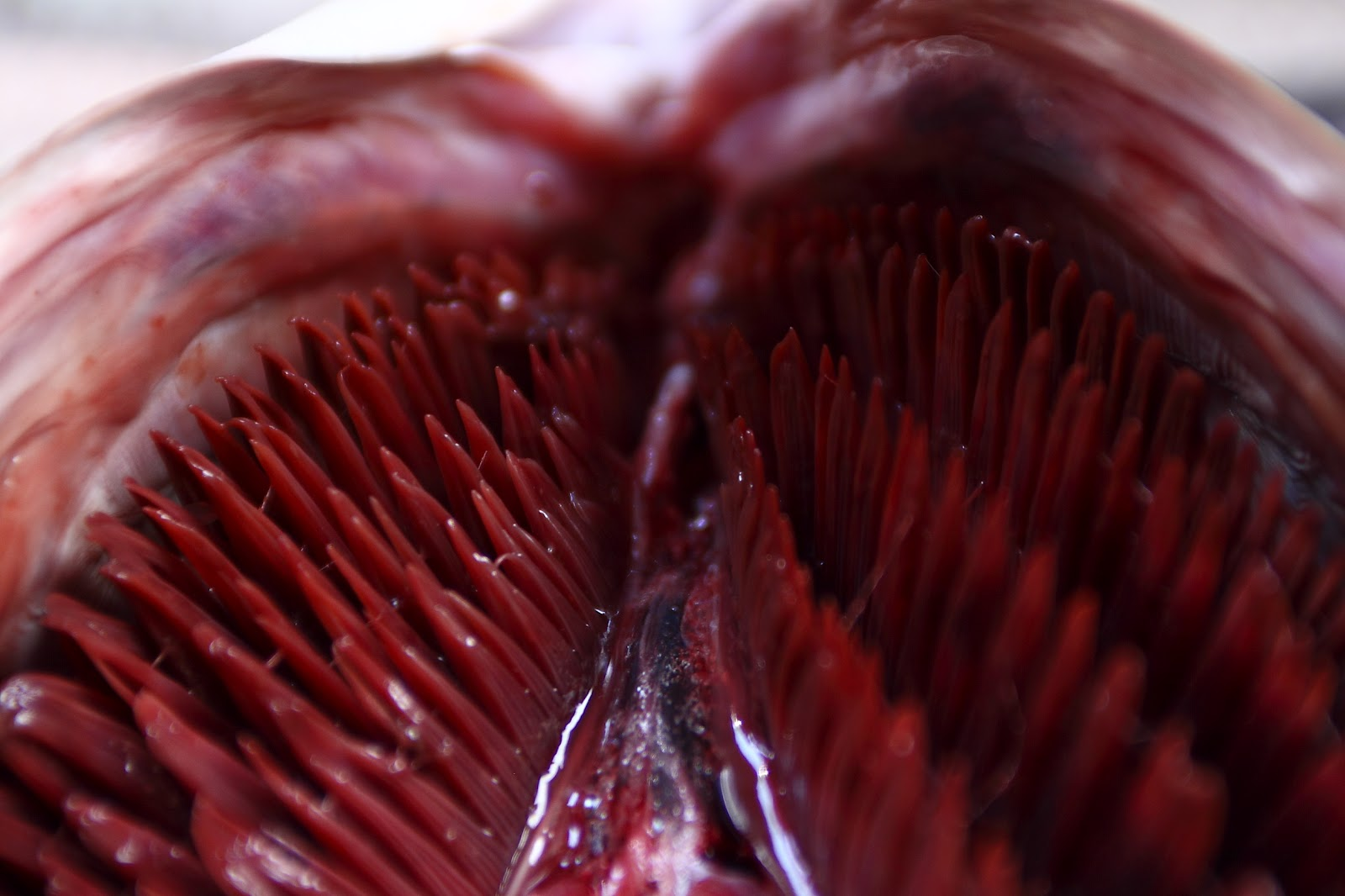 Kače imajo zaradi tanke in dolge oblike svojega telesa le eno pljučno krilo. Drugo je zakrnelo in ima spremenjeno obliko.Na spletni strani https://www.notranjski-park.si/izobrazevalne-vsebine/zivalski-svet/dvozivke/mocerilarji/cloveska-ribica poišči, s čim diha človeška ribica?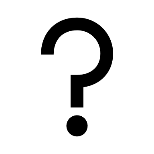 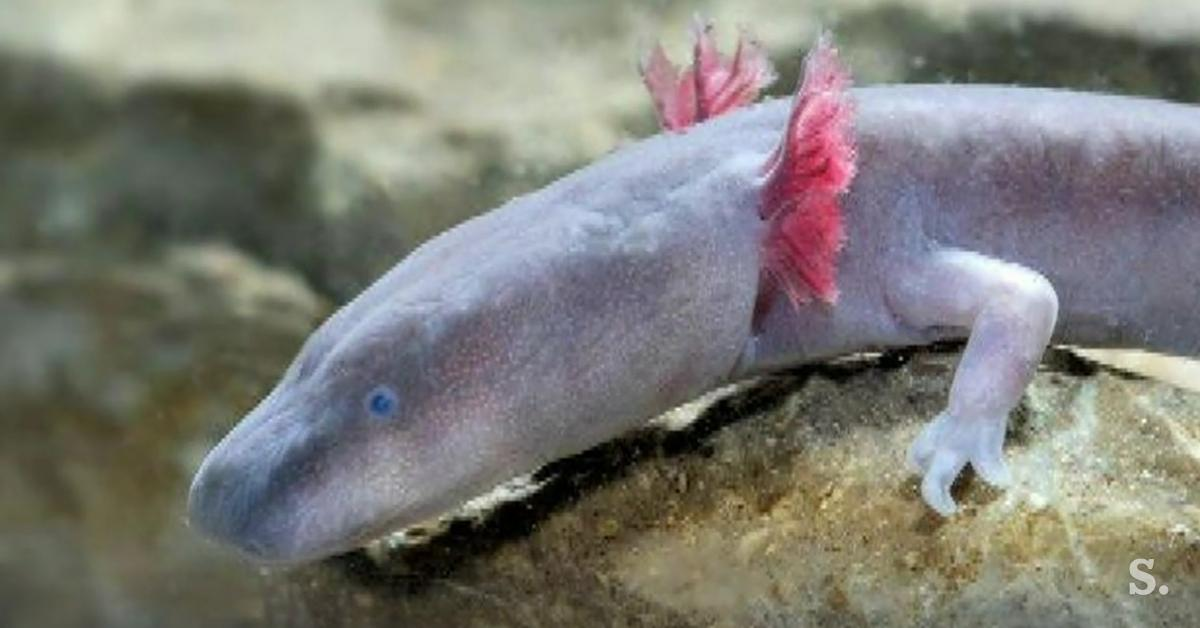 DIHANJECELIČNO DIHANJEmesto, kjer proces poteka__________________________________kratek opis procesaizmenjava dihalnih plinov iz hranilnih snovi se sprosti energija, pri tem nastaneta ogljikov dioksid in vodaŽIVALORGAN S KATERIM DIHAenoceličarjicelična membranaglisteožigalkarjiribeličinke dvoživkodrasle dvoživkepajkovcistrigežuželkeptičisesalci